Préparation de la sortie du 19.03.2014I. Le rendez-vous.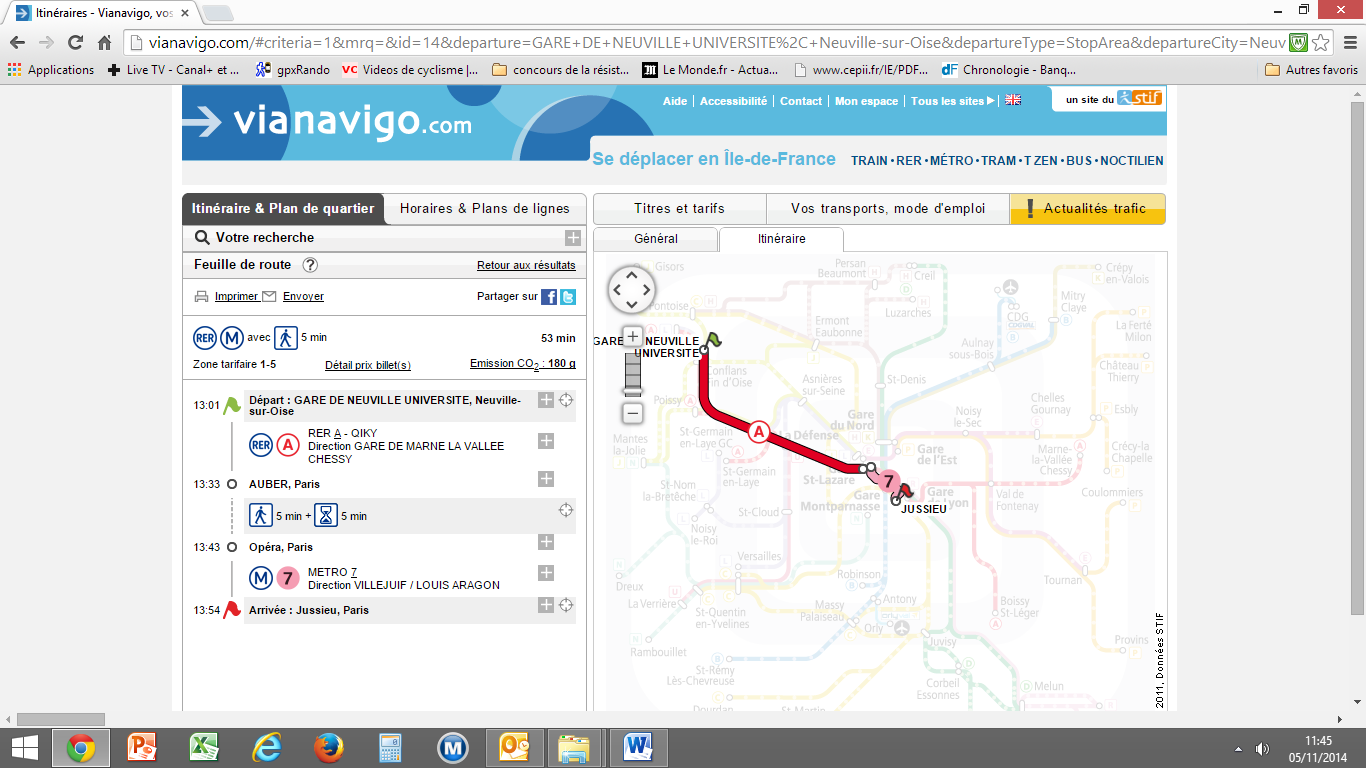 II. Apportez avec vous :	-votre carte d’étudiant,	- votre visa.	- de bonnes chaussures pour marcher.III. L’objectif de la sortie.Nous souhaitons vous faire travailler sur plusieurs aspects de l’Histoire de Paris et de la Culture Française.	1. Les origines romaines de la ville de Paris (Lutèce/Lutetia). 	2. L’importance de la culture chrétienne dans l’Histoire de Paris. 	3. L’émergence d’une société laïque (non religieuse) à partir de la Révolution.	4. L’hommage national rendu aux « Grands Hommes » à travers le Panthéon.IV. L’Itinéraire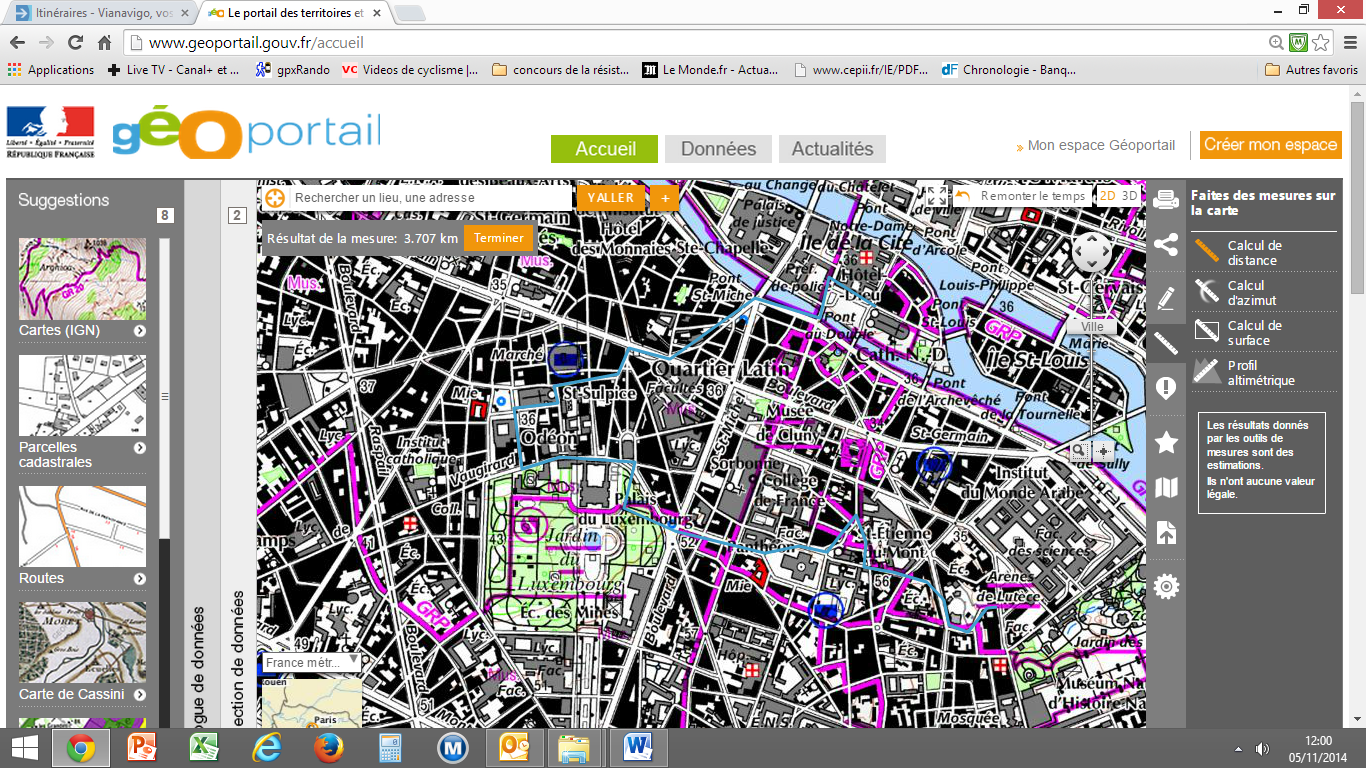 V. Travail préparatoire : 1. Préparer le vocabulaire et les connaissances essentielles pour la sortiea. Le vocabulaire de la séance. b. Les noms propres :2. Lecture :Lire le fascicule  de présentation du Panthéon, rédigé en Chinois, afin de mieux comprendre le lieu que nous visiterons.Abbaye :Architecture/Style architectural :Arène(s) :Chrétien : Eglise :Fresque :Galerie : Laïc/LaïqueLatin Panthéon : Quartier :Romain :Saint/sainte :Tombeau :Charlemagne :Clovis :Delacroix Eugène:Jeanne d’Arc :Puvis de Chavannes Pierre :Rousseau Jean-JacquesSainte Geneviève :Voltaire